PhysicsDuncan Brown, WoU-MMA: Exploring the Universe with Gravitational Waves, National Science Foundation.	Christian Santangelo, EFRI C3 SoRo: 3-D surface control for object manipulation with stretchable materials, National Science Foundation.	Lisa Manning, Predicting Dynamics in Unstable and Active Solids, National Science Foundation.	Liviu Movileanu, Engineered Nanopores for Single-Molecule Stochastic Sensing: Equipment Supplement, National Institutes of Health/DHHS.	Alison Patteson, Jennifer Schwarz, What is the Role Of Extracellular Vimentin in SARS2 Host Cell Entry?: RAPID, National Science Foundation.Jennifer Ross, 	Enzyme-Powered, Programmable Active Matter: Collaborative Research, National Science Foundation.Psychology Aesoon Park, Patricia Alice Goodhines, Cannabis Sleep Aid Use in Daily College Life: An Intensive Longitudinal Assessment Approach, National Institute on Drug Abuse/NIH/DHHS.ReligionVirginia Burrus, Clark Art Institute Fellowship, The Clark, Williamstown, MA.Virginia Burrus, CAARI Fellowship, Cyprus American Archaeological Research Institute (CAARI), Nicosia, Cyprus.Virginia Burrus, Borsch-Rast Book Prize.Women’s and Gender StudiesDana Olwan, Mellon Emerging Faculty Leaders Award, Woodrow Wilson National Fellowship Foundation. Writing Studies, Rhetoric & CompositionGenevieve García de Müeller, American Publication Grant, American Association of University Women (AAUW).Krista Kennedy, NEH Visiting Professor of Writing and Rhetoric, Colgate University (2020-2021). Brice Nordquist, CNY Action Grant, Humanities New York. The College of Arts and Sciences would also like to recognize the following faculty, who were recently awarded internal fellowships:Verena Erlenbusch-Anderson (Philosophy), Will Scheibel (English), and James W. Watts (Religion) received Humanities Center Faculty Fellowships. The College of Arts and Sciences would also like to recognize a number of our faculty involved in collaborative research through the Central New York Humanities Corridor (CNY Corridor). You may read more about the working groups & organizers through the CNY Corridor website here. Please join us in congratulating CAS faculty recently awarded 2020 Collaboration for Unprecedented Success and Excellence (CUSE) Grants:  Good to Great Grant: Jessica MacDonald (PI, Biology), Intersection of genetics, epigenetics, and maternal nutrition in control	of neocortical developmentJay Hubisz (PI, Physics), Bridging Quantum Algorithms:  From HEP Theory to Quantum SimulationInnovative and Interdisciplinary Research Grant:Loredana Lanzani (PI, Mathematics), New directions in Applied Complex Analysis: theory,	computations, and applications to Fluid Dynamics and beyondJennifer Ross (PI, Physics) and Heidi Hehnly (Co-PI, Biology), Taking Syracuse University to the Next	Level with Advanced MicroscopyRomita Ray (PI, Art & Music Histories), Leafy Wonders: Art, Aesthetics, and the Science of Tea in	Colonial and Modern IndiaMichael Kalish (Co-PI, Psychology), Adaptation and Optimization for Locomotion: Exoskeletons and	Walking RobotsYasir Ahmed-Braimah (PI, Biology), Inference of gene regulatory networks using dense time-course	mRNA sequencing and evolutionary algorithmsChristopher Hanson (Co-I, English), Kairos: One Square Mile prototype surveyJeffrey Karson (PI, Earth Sciences), Pilot Investigation of the Viscosity, Dynamics and Morphology of	Ferrovolcanism Through Large-Scale ExperimentsLinda Ivany (PI, Earth Sciences), Tripti Bhattacharya (Co-I, Earth Sciences), The Epeiric Sea Effect	Exploring the Potential for First-Order Bias in Earth’s Deep History of Climate and LifeLouis J. Lamit (Co-PI, Biology), Quantifying the storage and wildlife exposure of mercury in tropical peat	forestsAesoon Park (Co-PI, Psychology), Tracking Unverified Health Advice in Science CommunicationDonna Korol (Co-I, Biology), Intergenerational Transmission of Cognitive Impairment in Later LifeDuncan Brown (PI, Physics) Towards a Data Innovation Institute at Syracuse UniversityBeth Prieve (PI, Communication Sciences & Disorders), Natalie Russo (Co-I, Psychology), and Stephanie	McMillen (Co-I, Communication Sciences and Disorders) Predictive Validity of Auditory	Responses, Bayley III and MBCDI at 3 and 5 Years of Age in Preterm InfantsInnovative and Interdisciplinary Research Grant (Cont.):Arindam Chakraborty (PI, Chemistry), Nanonets from neural nets: Machine-learning driven discovery of	3D-printed metallic nanoparticles using synergistic computational and experimental	collaborationMelissa Chipman (PI, Earth Sciences) and Christopher Scholz (Co-PI, Earth Sciences), Integration of	seismic profiling and lake-sediment archives to constrain the depositional history of climate	driven abrupt permafrost thawDavoud Mozhdehi (Co-PI, Chemistry), Creating a BioFiber for the Textile and Fashion IndustriesInterdisciplinary Seminar Grant:Liviu Movileau (Co-PI, Physics), Interdisciplinary Biomaterial Seminar SeriesSeed Grant: Weiwei Zheng (PI, Chemistry), Exploring the Photochemical Properties of Doped Nanomaterials for	Green Energy HarvestingLixin Shen (PI, Mathematics), Structured Sparsity Promoting Functions for Network Functional	CompressionKrista Kennedy (PI, Writing Studies, Rhetoric and Composition), Disability, Data, and SurveillanceAmada Brown (PI, Languages, Literature & Linguistics), Multicompetence and its ApplicationsSamuel Johnson, (PI, Art & Music Histories), Digital Forensics of "Paper Architecture": A Case StudyJay Thomas (PI, Earth Sciences), Experimental evaluation of stress relaxation on the quartz-in-garnet	thermobarometerPaul Fitzgerald (PI, Earth Sciences), Upgrade of the fission-track stage systemStephanie Shirilan (PI, English), Towards a History of the Breath and Respiratory Medicine in Early	Modern EnglandOther News:The A&S Office of Research is working on an inventory of all major and shared equipment in the college. Please be sure to let us know if you purchase new major equipment for your lab, even if it is not shared. When complete, this list will be made available. Do you have an exceptional colleague who deserves recognition for their research accomplishments? Contact our office and we will help you identify appropriate awards. We can also assist you in preparing nominations.What else would you like to see highlighted in this newsletter? Please let us know!For more information or assistance, please contact the CAS Office of Research:Alan Middleton (420-2539), Associate Dean of Research and ScholarshipMelissa Whipps (558-9318), Director of Proposal Development (Science and Mathematics)Sarah Workman (513-256-8612), Assistant Director of Proposal Development (Humanities)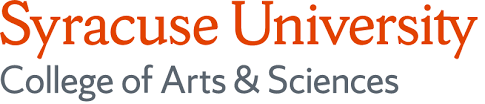 College of Arts and SciencesOffice of Research NewsletterSummer 2020	While this spring and summer have certainly been challenging, the College of Arts and Sciences faculty have much to celebrate! We hope you enjoy this second issue of the College of Arts and Sciences Office of Research Newsletter as we recognize faculty who have received grants and awards in the previous months. Please also see the sidebar for upcoming opportunities and events. As always, let us know if you have contributions and suggestions for future issues.Congratulations! Grants and Awards Announced 3/1/20 – 6/30/20To ensure that all awards from 7/1/19 – 6/30/20 have been announced,               FY ’20 awards not noted in the Spring newsletter are included here.Is your grant or fellowship missing? Let us know and we will include it next time.African American StudiesJames Gordon Williams, JV Educational Leadership Award, JV Educational Consultants.  Art & Music HistoriesGlenn Peers, Clark Art Institute Fellowship, The Clark, Williamstown, MA.BiologySandra Hewett Landis Award for Outstanding Mentorship, National Institute of Neurological Disorders and Stroke (NINDS), NIH.  George Langford, Zeiss LSM 980 with Airyscan2 Microscope and Fast Mode for Live Cell and Enhanced Resolution Imaging, National Institutes of Health/DHHS.	ChemistryCarlos Castaneda, Heidi Hehnly (Bio), The Role and Mechanisms of UBQLN2-mediated Phase Transitions in the Assembly and Disassembly of Biomolecular Condensates, National Institute of General Medical Sciences/NIH/DHHS.Timothy Korter, Hitachi High-Tech Corporation Research Agreement, Hitachi High-Tech Corporation.Michael Sponsler, REU Site: Undergraduate Research in Chemistry at Syracuse University, National Science Foundation.Communication Sciences & DisordersKathy Vander Werff, Kenneth Morse, Tinnitus and Decreased Subcortical and Cortical Inhibition, American Academy of Audiology/American Academy of Audiology Foundation.Earth SciencesChrista Kelleher, Where does the water go? Improving understanding of stream-aquifer-atmosphere interactions around Beaver Dam Analogues: Collaborative Research, National Science Foundation.	Christopher Scholz, Robert Moucha, James Muirhead, The RhINO Project: Rift-Climate-Earth Surface Interactions:  Rift Basin Stratigraphy and Implications for Global Exploration, Chevron Energy Technology Company.English Stephanie Shirilan, Huntington Library Short-term Research Fellowship, Huntington Library.  Scott Stevens, Fulbright – U.S. Scholar Program, U.S. Department of Education. Humanities FacultyGregg Lambert, International Scholar, Kyung Hee University, South Korea.Languages, Literatures, and LinguisticsTej K. Bhatia, Corrine Zoli (Law), and Robert Rubinstein (Anthropology), The Intelligence Community Centers for Academic Excellence (ICCAE), Quanterion Solutions Incorporated - Department of Defense. Erika Haber, Fulbright-Hays Group Project Abroad Grant, U.S. Department of Education.MathematicsTadeusz Iwaniec, Variational Approach to Geometric Function Theorem, Nonlinear PDEs, and Hyperelasticity, National Science Foundation.Lee Kennard, Connected Isotropy Groups in the Grove Symmetry Program, National Science Foundation.PhilosophyDavid Sobel, Laurance S. Rockefeller Visiting Faculty Fellow, Princeton University Center for Human Values.Janice Dowell, Laurance S. Rockefeller Visiting Faculty Fellow, Princeton University Center for Human Values.